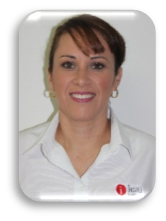 CLAVE/NIVEL DE PUESTOJD2Asistente de la Dirección General • ICAI • 2006 - ActualmenteLicenciado en Administración y Desarrollo Organizacional •  Instituto Tecnológico de Saltillo